Harta Nagyközség Önkormányzata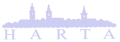 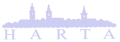 6326 Harta, Templom u. 68.Tel.: (06)-78/507-070Fax: (06)-78/507-079e-mail: harta@harta.huSzám: 1623-3/2018.J E G Y Z Ő K Ö N Y VHarta Nagyközség Önkormányzata Képviselő-testületének2018. március 13-án megtartott nyílt üléséről.Készült: 2 pld-banJ E G Y Z Ő K Ö N Y VKészült: Harta Nagyközség Önkormányzata Képviselő-testületének 2018. március 13-án megtartott nyílt üléséről.Helyszín: Közös Önkormányzati Hivatal tanácskozóterme.Jelen voltak:		a Képviselő-testület részéről:Dollenstein László		polgármesterArnold Csaba			képviselő		Frőhlich Henrik		képviselő		Krausz Henrik			képviselő		Kuncz Gábor			képviselő			az Önkormányzati hivatal részéről:		Dr. Sárközi Zsolt		jegyző			Keresztély László		műszaki vez.főtanácsos		Koósné Knódel Katalin	pü.csoportvezető			meghívottak:		Balog Tünde 			tervezőDollenstein László 16 órakor megnyitja az ülést, megállapítja, hogy az ülésen Leitert Ottó és Schuckert György képviselők nem vesznek részt, távolmaradásukat előre jelezték.  Köszönti jelenlévőket, megállapítja, hogy az ülés összehívása az SZMSZ-ben foglaltaknak megfelelően történt, a képviselő-testület határozatképes. Jegyzőkönyvvezetőnek javasolja Keresztély Lászlóné igazgatási főelőadót.   Az ülés napirendjére az alábbiak szerint tesz javaslatot:1./       Tájékoztató az előző ülés óta eltelt időszakról           Előadó: Dollenstein Lászlópolgármester     2./      Településfejlesztési és településrendezési javaslatok lakossági fórum keretében           Előadó: Dollenstein László polgármester3./ 	Közbeszerzési eljárás megindítása „Szociális alapszolgáltatási központ kialakítása Hartán” elnevezésselElőadó: Dollenstein László polgármester4./ 	 Az MMA-Művek kérelme a belterületi 1012-es hrsz-ú ingatlan megvásárlására                           Előadó: Dollenstein László polgármester5./	Bérleti szerződés a hartai 011/12-es hrsz-ú területen lévő söröző (Sörkert) épületére            Előadó: Dollenstein László polgármester6./	Döntés a KEHOP-1.2.1. „Helyi klímastratégiák kidolgozása, valamint a             klímatudatosságot erősítő szemléletformálás” című pályázaton való indulásról            Előadó: Dollenstein László polgármester7./	A „Harta Általános Iskola Tornaterem és „A” épület épületének            energetikai korszerűsítése, valamint Hartai Közös Önkormányzati Hivatal épületének            energetikai korszerűsítése” elnevezésű közbeszerzési eljárás ajánlatainak elbírálása           Előadó: Dollenstein László polgármester8./ 	Adományozási megállapodás a Solti Katasztrófavédelmi Őrs épületének modernizálásához, az elhelyezési körülmények javításához, védőruha tároló helyiség kialakításához.            Előadó: Dollenstein László polgármester   9./	A településrendezési eszközök soron kívüli módosításának elindítása a            településközpontban fekvő telektömbök egyes övezeti előírásainak módosítása             ügyében, a módosítással érintett telekcsoport kiemelt fejlesztési területté nyilvánítása,             környezeti vizsgálat szükségtelensége és a polgármesterre átruházandó döntési jog –             lakossági fórum keretébenElőadó: Dollenstein László polgármester    10./       Egyéb ügyek            Előadó: Dollenstein László polgármester(a meghívó a jegyzőkönyv 1. sz., a jelenléti ív a 2. sz. melléklete)Dollenstein László polgármester:Megkérdezi a képviselőket, hogy a napirendi javaslattal kapcsolatba van-e kérdése, véleménye, más javaslata valakinek, amennyiben nincs, kéri, hogy kézfeltartással szavazzanak.A képviselő-testület külön számozott határozat hozatala nélkül egyhangú 5 igen szavazattal a napirendre tett javaslatot elfogadta.1./	Tájékoztató a két ülés között eltelt időszakról             Előadó: Dollenstein László polgármesterDollenstein László polgármester:A képviselő-testület február 15-én tartotta utolsó ülését és elfogadták az önkormányzat 2018. évi költségvetését, tudomásul vették a NKM Áramszolgáltató Zrt. Harta belterületén 2017-ben végzett tevékenységéről szóló beszámolót, megválasztották az országgyűlési képviselők választásán közreműködő szavazatszámláló bizottságok tagjait. Megkérdezi a képviselőket, hogy a tájékoztatóval kapcsolatban van-e bejelenteni valója, hozzászólása, javaslata valakinek?A képviselő-testület külön számozott határozat hozatala nélkül egyhangú 5 igen szavazattal a két ülés között eltelt időszakról szóló beszámolót elfogadta.(a döntéshozatalban részt vett: 5 fő)   2./      Településfejlesztési és településrendezési javaslatok lakossági             fórum keretében                         Előadó: Dollenstein László polgármesterDollenstein László polgármester:Harta nagyközség településrendezési tervének, településfejlesztési koncepciójának elfogadása sok előkészítő munkát kíván, aprólékosan, előrelátóan kell megtervezni, meghatározni azon tényezőket, amelyek a falu létét, fejlődését hosszú évekre meghatározza. Ahhoz, hogy a testület helyes döntést tudjon hozni, mindenki segítő véleményére, munkájára szükség van, ezért több fordulós lakossági fórumon kérik ki az itt élők véleményét, a közösségi oldalakon, honlapon várják a hozzászólásokat.(a változtatási igények felsorolása a jegyzőkönyv 3. sz. melléklete)Balog Tünde tervező:Harta Nagyközség Településfejlesztési koncepciója és településrendezési eszközei munkálatainak előkészítése jelenleg az előzetes egyeztetési szakaszban van. A hozzá elküldött, leadott településfejlesztési jellegű javaslatok többek között szerepel a népességfogyás megállításának szükségszerűsége, viszont az új lakosok letelepedése mellett meg kell tartani az egységessé formálódott helyi társadalom belső erejét, meg kell őrizni a nemzetiségi hagyományokat, a nyelvet, gasztronómiát, népművészetet. Mindehhez szükséges a munkahelyek megtartása, a turizmus fejlesztése, a környezetvédelem.Településrendezési jellegű javaslatok között szerepel többek között az ipari elkerülő utak kiépítésének szükségessége, a belterületi utak tehermentesítése érdekében, a közlekedési forgalom célszerűbb kialakítása, esetleges korlátozások alkalmazásával, a kisvárosias lakóterület kialakítása a falusias helyett. Szükséges a meglévő telekméretek csökkentése. Településfejlesztési jellegű dilemma például a Duna-part, a sziget és környéke gazdasági területhasználat hatásaitól való mentesítése a pihenési és idegenforgalmi használat érdekében, a vasút újraindításának esélye, a dunai áruszállítás fejlesztése hatással lehet-e Hartára. Településrendezési jellegű dilemma: az Eurovelo kerékpárút nyomvonalán kívül javasolt újabb nyomvonal megépítése, az ún. szoborpark zöldterületként való megtartása, a Bajcsy-Zs.-Széchenyi-Kossuth utcák közötti szakasz funkciójának meghatározása, az önkormányzati tulajdonba került szabad területek hasznosítása.Dollenstein László polgármester:A tervező asszony összegzéséből is következik, hogy körvonalazódik már az elképzelés, de továbbra is várják az építő jellegű javaslatokat, véleményeket.3./ 	Közbeszerzési eljárás megindítása „Szociális alapszolgáltatási központ kialakítása Hartán” elnevezésselElőadó: Dollenstein László polgármester(az előterjesztés a jegyzőkönyv 4. sz. melléklete) Dollenstein László polgármester:Az önkormányzat TOP-4.2.1-15. számú támogatás keretében kívánja megvalósítani az Iskola köz 1. szám alatti ingatlanon a szociális központ kialakítását. Az építési beruházás értékhatára meghaladja a közbeszerzési értékhatárt, ezért közbeszerzési eljárást kell lefolytatni. Elkészült a ajánlattételi felhívás, valamint a közbeszerzési dokumentáció is, javasolja, hogy a közbeszerzési eljárást a Bács-Tender Kft. folytassa.Megkérdezi a képviselőket, hogy a javaslattal kapcsolatban van-e kérdésük, véleményük, más javaslatuk, amennyiben nincs, kéri, hogy aki egyetért a közbeszerzési eljárás megindításával és az eljárás lefolytatására a Bács-Tender Kft. megbízásával, kézfeltartással szavazzon.Megállapítja, hogy a Képviselő-testület 5 igen szavazattal az alábbi határozatot hozta:Szám:	 16/2018. (III.13.) Kt. határozatTárgy: Közbeszerzési eljárás megindítása „Közösségi épület bővítése és átalakítása” elnevezésselH A T Á R O Z A T 1. A képviselő-testület „Közösségi épület bővítése és átalakítása” elnevezéssel a Bács-Tender Kft. megbízásával közbeszerzési eljárást indít. 2. A közbeszerzési eljárás lefolytatásához szükséges ajánlattételi felhívást és a közbeszerzési dokumentációt jóváhagyja.(az ajánlattételi felhívás és a megbízási szerződés a határozat 1. és 2. sz. mellékletei)Felelős: Dollenstein László, polgármesterHatáridő: 2018. március 14.Értesül: Bács-Tender Kft. (a döntéshozatalban részt vett: 5 fő)4./ 	 Az MMA-Művek kérelme a belterületi 1012-es hrsz-ú ingatlan              megvásárlására                                        Előadó: Dollenstein László polgármesterDollenstein László polgármester:Az MMA-Művek Kft. a hartai 1012. hrsz-ú ingatlan (volt gázcsere telep) megvásárlása iránt nyújtott be kérelmet. Az ingatlant az önkormányzat 2 éve vásárolta meg, 2 millió forintért. A pénzügyi-gazdasági bizottság a kérelmet megtárgyalta és a kérelemben megfogalmazottaktól eltérően, magasabb áron és egyéb kikötésekkel javasolja az eladást. Megkérdezi a képviselőket, hogy az ingatlan értékesítésével kapcsolatban van-e kérdésük, véleményük?(a kérelem és az előterjesztés a jegyzőkönyv 5. sz. melléklete) Kuncz Gábor képviselő:Nem javasolja az ingatlan értékesítését, mert az ajánlott ár nem megfelelő, és véleménye szerint az önkormányzat is tudná hasznosítani, akár zöldterületként, vagy valamilyen lerakatként, például ott lehetne tárolni az intézmények téli tüzelőanyagát.Dollenstein László polgármester:A vállalkozó kisebb vasáru lerakatot alakítana ki, a megszűnő vaskereskedését telepítené ide át.Megkérdezi a képviselőket, hogy a pénzügyi-gazdasági bizottság határozati javaslatával egyetértenek-e, vagyis a területet 2,6 millió forintért értékesítse a Képviselő-testület, a vételár idei évben, egy összegben történő megfizetésével és 2019-ben birtokba adásával.Amennyiben más javaslat nincs a képviselők részéről, kéri, hogy aki egyetért a hartai 1012. hrsz-ú ingatlan MMA-Művek Kft. részére történő értékesítésével a pénzügyi-gazdasági bizottság javaslatának megfelelően, kézfeltartással szavazzon.Megállapítja, hogy a képviselő-testület 4 igen, 1 nem szavazattal, 0 tartózkodással az alábbi határozatot hozta:Szám: 17/2018. (III.13.) Kt. határozat Tárgy: Az MMA-Művek Kft. kérelme a belterületi 1012-es hrsz-ú ingatlan megvásárlására  H A T Á R O Z A T 1. A képviselő-testület elidegeníti az MMA-Művek Kft. részére a belterületi 1012-es hrsz-ú ingatlant az alábbi feltételekkel:a) Az ingatlan vételára 2 600 000 Ft, amely egy összegben fizetendő.b) A terület birtokbaadásának határideje:2019.12.31.2. A képviselő-testület felhatalmazza a polgármestert a szerződés megkötésére és aláírására.Felelős: Dollenstein László, polgármesterHatáridő: 2018. április 30.Értesül: MMA-Művek Kft. (a döntéshozatalban részt vett: 5 fő)5./	Bérleti szerződés a hartai 011/12-es hrsz-ú területen lévő söröző (Sörkert)              épületére                       Előadó: Dollenstein László polgármesterDollenstein László polgármester:Az önkormányzat a hartai 011/12. hrsz-ú területen lévő Sörkert elnevezésű üzletet megvásárolta, az üzlet üzemeltetőjének az előző tulajdonossal megkötött bérleti szerződése megszűnt, ezért az önkormányzatnak a bérlővel új bérleti szerződést szükséges kötni.Javasolja, hogy a bérleti szerződést az eddig is üzemeltető Leitheiser Gábor vállalkozóval kösse meg az önkormányzat, a bérleti díj 2018. évi összegét 600 ezer forintban határozzák meg, mely összeget 2018. szeptember 30-ig kell megfizetnie a bérlőnek.(az előterjesztés a jegyzőkönyv 6. sz. melléklete) Megkérdezi a képviselő-testület tagjait, hogy a javaslattal kapcsolatban van-e kérdésük, véleményük, más javaslatuk, amennyiben nincs, kéri, hogy aki egyetért azzal, hogy az önkormányzat a tulajdonát képező hartai 011/12. hrsz-ú ingatlanon lévő Sörkert elnevezésű vendéglátó üzlet működtetésére Leitheiser Gábor egyéni vállalkozóval, a 2018. évre 600 ezer Ft bérleti díjért bérleti szerződést kössön, kézfeltartással szavazzon.Megállapítja, hogy a képviselő-testület 5 igen szavazattal az alábbi határozatot hozta:Szám:	 18/2018. (III.13.) Kt. határozatTárgy: Bérleti szerződés a hartai 011/12-es hrsz-ú területen lévő söröző (Sörkert) épületéreH A T Á R O Z A T1.   Harta Nagyközség Önkormányzatának Képviselő-testülete bérbe adja a tulajdonában lévő, a hartai 011/12-es hrsz-ú területen lévő Sörkert elnevezésű üzletet Leitheiser Gábor vállalkozó részére.2. A 2018-as évre a bérleti díj összege: 600 000, azaz hatszázezer Ft.3. Fizetési határidő: 2018. szeptember 30.4. A képviselő-testület felhatalmazza a polgármestert a szerződés egyéb feltételeinek a meghatározására, a szerződés megkötésére és aláírására.                                   Határidő: 2018. április 30.                                   Felelős: Dollenstein László, polgármester                                   Értesül: Leitheiser Gábor, vállalkozó (a döntéshozatalban részt vett: 5 fő)6./	Döntés a KEHOP-1.2.1. „Helyi klímastratégiák kidolgozása,             valamint a klímatudatosságot erősítő szemléletformálás” című             pályázaton való indulásról          		            Előadó: Dollenstein László polgármester(az előterjesztés a jegyzőkönyv 7. sz. melléklete) Dollenstein László polgármester:A címben szereplő projekt megvalósításával az önkormányzat hozzájárul az éghajlatváltozáshoz való alkalmazkodás, a kockázat megelőzés és –kezelés előmozdításához, valamint a klímaváltozáshoz történő hatékony alkalmazkodás társadalmi feltételeinek megteremtéséhez, a társadalom klímatudatosságának eléréshez. Solt város önkormányzata lenne a konzorciumvezető, Harta önkormányzatai konzorciumi tagként venne részt a pályázat benyújtásában és a projekt megvalósításában. A projekt keretében a kötelezően megvalósítandó tevékenység a helyi klímastratégia kidolgozás a helyi önkormányzat részére, választható, önállóan támogatható tevékenységek: interaktív tematikus szemléletformálási programsorozatok szervezése és lebonyolítása, figyelemfelhívó akciók megvalósítása, tájékoztató előadások, fórumok szervezése, tanulmányi versenyek szakmai előkészítése és lebonyolítása. Választható, önállóan nem támogatható tevékenységek: a gyakorlatban hasznosítható ismeretek és tudás átadására alkalmas szakkörök szervezése, lebonyolítása, a programsorozathoz és figyelemfelkeltő akcíóhoz kapcsolódó médiakampányok megszervezése, gyakorlati tanulást elősegítő, demonstrációs elemeket tartalmazó ismertterjesztő bemutatóhely kialakítása, stb.Solt város önkormányzata lenne a konzorciumvezető, Harta önkormányzatai konzorciumi tagként venne részt a pályázat benyújtásában és a projekt megvalósításában.Megkérdezi a képviselőket, hogy a pályázat benyújtásával, a projektben való részvétellel kapcsolatban van-e kérdésük, véleményük, amennyiben nincs, kéri, hogy aki egyetért KEHOP-1.2.1. Helyi klímastratégiák kidolgozás, valamint a klímatudatosságot erősítő szemléletformálás című pályázaton való indulással, kézfeltartással szavazzon.Megállapítja, hogy a képviselő-testület 5 igen szavazattal az alábbi határozatot hozta:Szám:	 19/2018. (III.13.) Kt. határozatTárgy: Döntés a KEHOP1-2-2- „Helyi klímastratégiák kidolgozása, valamint a klímatudatosságot erősítő szemléletformását” című pályázaton való indulásról.H A T Á R O Z A THarta Nagyközség Önkormányzat Képviselő-testülete támogatja, hogy a KEHOP-1.2.1. „Helyi klímastratégiák kidolgozása, valamint a klímatudatosságot erősítő szemléletformálás” című pályázati felhívásra konzorciumi formában támogatási kérelmet nyújtson be.Solt Város Önkormányzat konzorciumvezetőként, Harta Nagyközségi Önkormányzat konzorciumi tagként vesz részt a pályázat benyújtásában és a projekt megvalósításában.Harta Nagyközségi Önkormányzat Képviselő-testülete felhatalmazza Dollenstein László polgármestert, hogy a pályázat benyújtásához szükséges intézkedéseket konzorciumi tagként megtegye, és a pályázattal kapcsolatos valamennyi szükséges nyilatkozat megtételére, konzorciumi együttműködési megállapodás és szerződés aláírására felhatalmazza. Határidő: 2018. május 30.	Felelős: Dollenstein László polgármester(a döntéshozatalban részt vett: 5 fő)7./	A „Harta Általános Iskola Tornaterem és „A” épület épületének                                     energetikai korszerűsítése, valamint Hartai Közös Önkormányzati                                     Hivatal épületének energetikai korszerűsítése” elnevezésű                                     közbeszerzési eljárás ajánlatainak elbírálása                                    Előadó:   Dollenstein László polgármester(az előterjesztés a jegyzőkönyv 8. sz. melléklete) Dollenstein László polgármester:Harta Nagyközség Önkormányzatának Képviselő-testülete a fenti című energetikai pályázatának ügyében közbeszerzési eljárást indított, amelyre az érvényes ajánlatok megérkeztek. A közbeszerzési bírálóbizottság a három ajánlattevő vállalkozás ajánlatát értékelte és javasolja az eljárást érvényesnek nyilvánítani, a legmegfelelőbb ár-értékarányt tartalmazó legkedvezőbb érvényes ajánlattevőt, a Generál Építőipari Kft-t pedig nyertesnek kihirdetni és a szerződést vele megkötni. Megkérdezi a képviselő-testület tagjait, hogy a közbeszerzési eljárás ajánlatainak elbírálásával kapcsolatban van-e kérdésük, véleményük, amennyiben nincs, kéri, hogy aki elfogadja a Harta Általános Iskola Tornaterem és „A” épületének energetikai korszerűsítése, valamint Hartai Közös Önkormányzati hivatal épületének energetikai korszerűsítése elnevezésű közbeszerzési eljárás ajánlatát, kézfeltartással szavazzon.Megállapítja, hogy a képviselő-testület 5 igen szavazattal az alábbi határozatot hozta:Szám: 20/2018. (III.13.) Kt. határozat Tárgy: A „Harta Általános Iskola Tornaterem és „A” épület épületének energetikai korszerűsítése, valamint Hartai Közös Önkormányzati Hivatal épületének energetikai korszerűsítése” elnevezésű közbeszerzési eljárás ajánlatainak elbírálásaH A T Á R O Z A T 1. Harta Nagyközség Önkormányzatának Képviselő-testülete – a Bíráló Bizottság szakértői véleményét is figyelembe véve – megállapítja, hogy a „Harta Általános Iskola Tornaterem és „A” épület épületének energetikai korszerűsítése, valamint Hartai Közös Önkormányzati Hivatal épületének energetikai korszerűsítése” elnevezésű hirdetmény nélküli nyílt közbeszerzési eljárása keretében az ajánlattételi felhívásban meghatározott idő lejártáig 3 db érvényes ajánlat került benyújtásra. 2. A Képviselő-testület megállapítja, hogy az érvényes ajánlatok közül a legalacsonyabb összegű ellenszolgáltatást a Generál Építőipari Kft. – székhely: 6300 Kalocsa, Vasút u. 20. – adta.3. A Képviselő-testület, mint ajánlatkérő a beérkezett ajánlatok közül a közbeszerzési eljárás nyertesének a Generál Építőipari Kft. – székhely: 6300 Kalocsa, Vasút u. 20. – ajánlattevőt hirdeti ki.4. A Képviselő-testület felhatalmazza a polgármestert a közbeszerzési eljárás nyertesével kötendő szerződés aláírására.Felelős: Dollenstein László, polgármesterHatáridő: 2018. április 30.Értesül: Ajánlattevők, Bács-Tender Kft.(a döntéshozatalban részt vett: 5 fő)8./ 	Adományozási megállapodás a Solti Katasztrófavédelmi Őrs épületének modernizálásához, az elhelyezési körülmények javításához, védőruha tároló helyiség kialakításához.            Előadó: Dollenstein László polgármester           Dollenstein László polgármester:Az őrs-parancsnok támogatási kérelemmel fordult az önkormányzathoz, miszerint a rendőrség épületének modernizálásához, az elhelyezési körülményeit javításához, védőruha tároló helyiség kialakításához nyújtsunk támogatást. A pénzügyi-gazdasági bizottság 300 ezer forint összeget javasolt támogatásként.(az előterjesztés a jegyzőkönyv 9. sz. melléklete) Megkérdezi a képviselőket, hogy a javaslattal kapcsolatban van-e kérdésük, véleményük, amennyiben nincs, kéri, hogy aki egyetért a Solti Katasztrófavédelmi Őrs épületének modernizálásához, az elhelyezési körülmények javításához, védőruha tároló helyiség kialakításához az önkormányzat 300.000,- Ft-os támogatást nyújtson, kézfeltartással szavazzon.Megállapítja, hogy a képviselő-testület 5 igen szavazattal az alábbi határozatot hozta:Szám: 21/2018. (III.13.) Kt. határozat Tárgy: Adományozási megállapodás (Solti Katasztrófavédelmi Őrs)H A T Á R O Z A T  Harta Nagyközség Önkormányzatának Képviselő-testülete a Solti Katasztrófavédelmi Őrs támogatására az előterjesztett adományozási megállapodást jóváhagyja. A támogatás összegét 300 000 azaz háromszázezer Ft-ban állapítja meg.(a megállapodás a határozat melléklete)                                   Határidő: 2018. április 30.                                   Felelős: Dollenstein László, polgármester                                   Értesül: Solti Katasztrófavédelmi Őrs(a döntéshozatalban részt vett: 5 fő)9./        A településrendezési eszközök soron kívüli módosításának elindítása a            településközpontban fekvő telektömbök egyes övezeti előírásainak módosítása              ügyében, a módosítással érintett telekcsoport kiemelt fejlesztési területté             nyilvánítása, környezeti vizsgálat szükségtelensége és a polgármesterre               átruházandó döntési jog –  lakossági fórum keretében Előadó: Dollenstein László polgármester(az előterjesztés a jegyzőkönyv 10. sz. melléklete)Dollenstein László polgármester:Harta Nagyközség településrendezési eszközeinek teljes körű megújítása most van folyamatban, ám a településközpontban a telkek előírt legkisebb szélességének törlése és egyéb szabályozási korrekciók miatt előre hozott módosításra van szükség, mert az ügyek kezelésével nem lehet bevárni az új szabályzat hatálybalépését. HÉSZ módosítása szükséges részben konkrét vállalkozói kezdeményezések (új szaküzlet létesítése), új ingatlanépítések, amelyek telekmegosztással járnak, és ezek beleütközhetnek a szabályzatban előírt legkisebb telekszélesség, vagy telekmélység szabályaiban. Célszerű lenne az 1999-ben elfogadott szabályzatból törölni ezen szabályozást, hatályon kívül helyezni a megszorításokat, kivenni a Beépítési terv készítésére vonatkozó kötelezést, csökkenteni kell a TV övezetben előírt minimális telekterületet is. A módosítási terület: a Petőfi utca – Hunyadi János utca – Arany János utca – Védgát sor – 51-es számú főút által határolt telektömbök. A HÉSZ-módosítás tervezetét – a vonatkozó jogszabályi előírásoknak megfelelően - az Új-Lépték Bt. készíti, a már megkötött tervezési szerződés alapján. A pénzügyi-gazdasági bizottság a módosítást megtárgyalta, a határozati javaslatot elfogadásra javasolta a Képviselő-testület felé.Megkérdezi a képviselő-testület tagjait, hogy az elhangzott HÉSZ-módosítással kapcsolatban van-e kérdésük, véleményük, hozzászólásuk, amennyiben nincs, kéri, hogy aki egyetért a településrendezési eszközök soron kívüli módosításának elindítása a településközpontban fekvő telektömbök egyes övezeti előírásainak módosítása ügyében, a módosítással érintett telekcsoport kiemelt fejlesztési területté nyilvánítása, környezeti vizsgálat szükségtelensége és a polgármesterre átruházandó döntési joggal kapcsolatos határozati-javaslatban foglaltakkal, kézfeltartással szavazzon.Megállapítja, hogy a képviselő-testület 5 igen szavazattal az alábbi határozatot hozta:Szám:	22/2018. (III.13.) Kt. határozatTárgy: Településrendezési eszközök soron kívüli módosításának elindítása a településközpontban fekvő telektömbök egyes övezeti előírásainak módosítása ügyében, a módosítással érintett telekcsoport kiemelt fejlesztési területté nyilvánítása, környezeti vizsgálat szükségtelensége és a polgármesterre átruházandó döntési jogH A T Á R O Z A T Harta Nagyközség Önkormányzat Képviselő-testülete megtárgyalta fenti tárgyú írásos előterjesztésben foglaltakat és az alábbiakat rögzíti.1./ A Helyi Építési Szabályzat módosítása soron kívül elindítandó a településközpontban jelenleg előírt minimális telekméretek és kötelező Beépítési terv törlésére vonatkozóan. 2./ A változásokkal érintett Petőfi utca – Hunyadi János utca – Arany János utca – Védgát sor – 51-es számú főút által határolt telektömböket kiemelt fejlesztési területté nyilvánítja.3./ A Helyi Építési Szabályzat módosítás környezeti hatásának megítéléséhez az egyes tervek, illetve programok környezeti vizsgálatáról szóló 2/2005. (I. 11.) Korm. rendelet szerinti környezeti vizsgálat lefolytatását előzetesen nem tartja szükségesnek.4./ A Helyi Építési Szabályzat soron kívüli módosítási eljárása során átruházza a döntési jogot a polgármesterre a beérkező partnerségi vélemények elfogadásáról vagy el nem fogadásáról.Felelős: Dollenstein László, polgármester     Határidő: Állami főépítész záró véleményének bekérése 2018. március 21.(a döntéshozatalban részt vett: 5 fő)10./        Egyéb ügyek         	                          Előadó: Dollenstein László polgármesterDollenstein László polgármester:Megkérdezi a képviselő-testület tagjait és a jelenlévőket, hogy egyéb ügyek keretében van-e valakinek bejelenteni valója, javaslata, egyéb hozzászólása.Egyéb hozzászólás, javaslat, bejelenteni valója senkinek nem volt, ezért az ülést 16,00 órakor lezárja.kmf.                    Dollenstien László                                          dr. Sárközi Zsolt                         polgármester	                                                      jegyző	